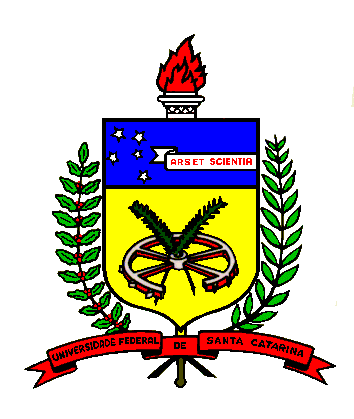 UNIVERSIDADE FEDERAL DE SANTA CATARINACAMPUS DE CURITIBANOSCentro de Ciências RuraisPROGRAMA DE PÓS-GRADUAÇÃO EM ECOSSISTEMAS AGRÍCOLAS E NATURAIS - PPGEANRodovia Ulysses Gaboardi, km3 – Caixa Postal 101CEP: 89520-000 – Curitibanos/SCTelefone: (048) 3721-6273 ou 4170ppgean@contato.ufsc.br FICHA DE INSCRIÇÃO PARA SELEÇÃO DE BOLSISTAS – PPGEANCuritibanos, 7 de dezembro de 2021_________________________________________________Assinatura do candidatoDADOS DO CANDIDATONome do candidato: Clique aqui para digitar texto.CPF: Clique aqui para digitar texto.RG: Clique aqui para digitar texto.E-mail: Clique aqui para digitar texto.Celular: Clique aqui para digitar texto.Número de Whatsapp: Clique aqui para digitar texto.Candidato por alguma das modalidades da Política de Ações Afirmativas previstas na Resolução N.º 145/2020/CUn?*☐ Sim                  ☐ Não*Se sim, anexar autodeclaração validada por uma Comissão de Validação da UFSC.ANEXAR:☐ Declaração de fixação de residência, dedicação integral, não acúmulo de bolsas e ausência de atividades profissionais remuneradas.